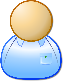 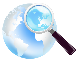 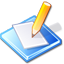   Education and attended course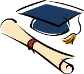 